İŞ AKIŞI ADIMLARISORUMLUİLGİLİ DOKÜMANLARDış İlişkiler Ofisi Erasmus Sorumlusu KAYUZEMDış İlişkiler Ofisi Erasmus Sorumlusu KAYUZEMDış İlişkiler Ofisi Erasmus Sorumlusu Strateji Geliştirme Daire Başkanlığı Bölüm Koodinatörlükleri Staj Yapılacak KurumDış İlişkiler Ofisi Erasmus Sorumlusu Bölüm Koodinatörlükleri Staj Yapılacak KurumDış İlişkiler Ofisi Erasmus Sorumlusu 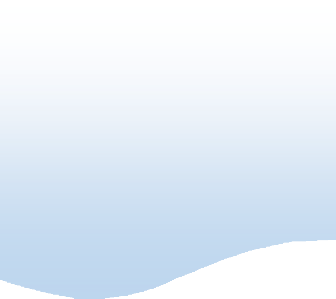 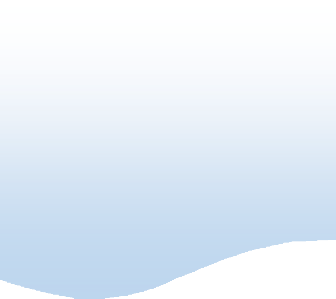 Strateji Geliştirme Daire Başkanlığı Bölüm Koodinatörlükleri Staj Yapılacak Kurum Öğrenci İşleri Daire Başkanlığı
- Erasmus + Uygulama El Kitabı- Kayseri Üniversitesi Websitesi -Dış İlişkiler Ofisi Web Sitesi-Sosyal Medya - Erasmus + Uygulama El Kitabı- Kayseri Üniversitesi Web Sitesi -Dış İlişkiler Ofisi Web Sitesi-KIMO-Erasmus + Uygulama El Kitabı-Mobility Tool-Erasmus + Uygulama El Kitabı-Erasmus + Uygulama El Kitabı-Mobility ToolDış İlişkiler Ofisi Erasmus Sorumlusu KAYUZEMDış İlişkiler Ofisi Erasmus Sorumlusu KAYUZEMDış İlişkiler Ofisi Erasmus Sorumlusu Strateji Geliştirme Daire Başkanlığı Bölüm Koodinatörlükleri Staj Yapılacak KurumDış İlişkiler Ofisi Erasmus Sorumlusu Bölüm Koodinatörlükleri Staj Yapılacak KurumDış İlişkiler Ofisi Erasmus Sorumlusu Strateji Geliştirme Daire Başkanlığı Bölüm Koodinatörlükleri Staj Yapılacak Kurum Öğrenci İşleri Daire Başkanlığı
- Erasmus + Uygulama El Kitabı- Kayseri Üniversitesi Websitesi -Dış İlişkiler Ofisi Web Sitesi-Sosyal Medya - Erasmus + Uygulama El Kitabı- Kayseri Üniversitesi Web Sitesi -Dış İlişkiler Ofisi Web Sitesi-KIMO-Erasmus + Uygulama El Kitabı-Mobility Tool-Erasmus + Uygulama El Kitabı-Erasmus + Uygulama El Kitabı-Mobility Tool